Thursday 4th March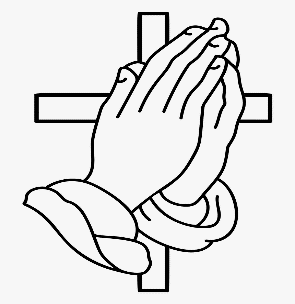 RE – To think about Lent and to demonstrate different Acts of Kindness.Activity – Look at the Acts of Kindness power point and think about 4 Acts of Kindness that you would like to show. Draw a picture in each box and write a sentence about what you did as your Act of Kindness.My Acts of Kindness